Oakham Town Council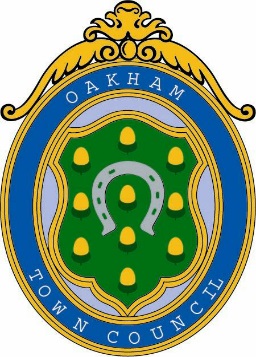 Rol House, Long Row, Oakham, Rutland, LE15 6NL  01572 723627         enquiries@oakhamtowncouncil.gov.ukwww.oakhamtowncouncil.gov.ukTO:  All members of the Staffing CommitteeIn accordance with the requirements of the Local government Act 1972, you are hereby summoned to attend a meeting of Oakham Town Councils Staffing Committee on Wednesday 17 November 2021 at 5.30 p.m.  Karen BellKaren BellLocum Clerk to the Council17 November 2021	NOTICE OF MEETINGPublic Notice of the meeting has been given in accordance with schedule 12, Para 10(2) of the Local Government Act 1972. The Meeting is open to the press and public. Members of the public attending this meeting are advised that it may be filmed and recorded.SUPPLEMENTARY AGENDA 1.	URGENT ITEMS	To consider any items which the Committee Chairman is of the opinion shall 	be considered as a matter of urgency with legal provisions as set out in the 	Local Government Act 1972 (as amended)	1.1	Volunteer Policy 							Attached	1.2	Town Crier for Oakham